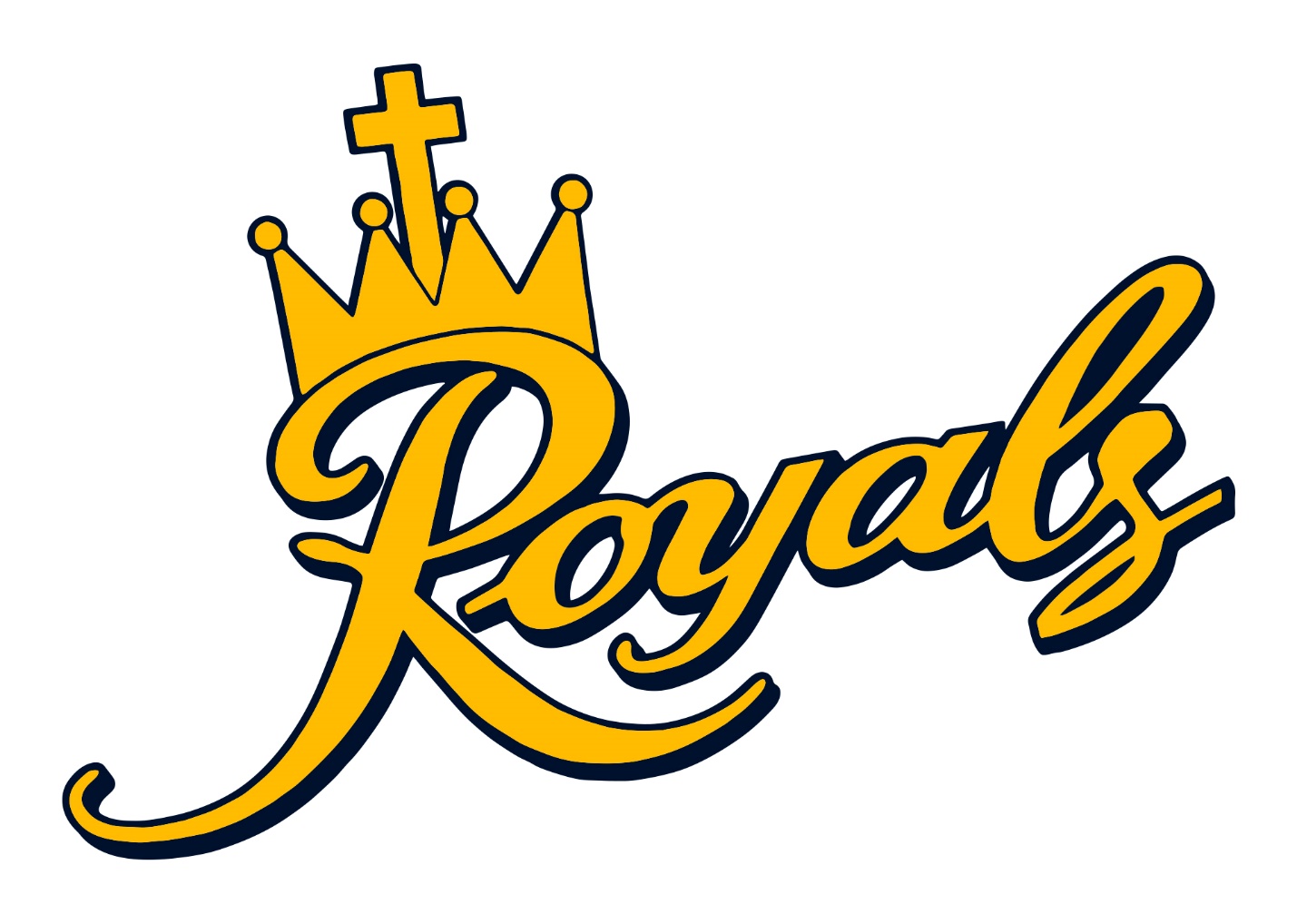 ROLLA ROYALS2020-2021HOMESCHOOL SPORTS PROGRAMSRolla Homeschool Athletic AssociationR.H.A.A.RHAA Athletic Program OverviewMission and Goals:  RHAA is dedicated to providing sports opportunities for homeschool students, especially in high school.  The Rolla Royals is our team name, to remind us that we are the Children of the King, and our colors are Navy Blue and Gold. RHAA strives to provide 4 main components in its athletic program.  These areas are to: ¨ Provide Competitive Playing Experiences¨ Improve Individual Skills¨ Foster Teamwork and¨ Build A Christ-Like CharacterWhile winning games is wonderful, it is being successful in life that is more important.  Pointing others to Christ is our greater goal, and this is done through our speech, dress, and behavior.   Others are watching, and we want to set the more excellent example. Eligibility: RHAA programs are for homeschooled students who are living at home under the authority of their parents and are pursuing up through their 4th year of high school education.  The player can be dual enrolled in college or public school but must be primarily homeschooled.  Once they have graduated high school, they are no longer eligible.Teams: When possible players will be divided into Varsity and Junior Varsity for boys and girls, based on ability. We provide coaches and scheduling for teams, with a focus on making the Varsity team as excellent as possible.  We will have Junior (developmental) teams as needed if we have the appropriate coaching staff and players. ¨ Soccer season runs in the fall. We field a co-ed Varsity team but generally play male teams. Ages 14-18¨ Volleyball season runs August through October.  We will field a girls Varsity, JV and Junior team based on number of girls interested, skill level and coaching availability.¨ Basketball program begins in late October, for both girls and boys, ages 12 -18. We typically field a Varsity and JV boys team and one girls team. We will offer Junior or additional teams based on coaching staff availability and skill level. Fees: Fees will be set per player, per sport. All fees are non-refundable. Fees are used to cover facility usage, uniforms, tournament fees, referee charges, insurance and other costs with running sports leagues. 2020-21 Fees¨ Soccer: $80 per player¨ Volleyball: $105 for Junior Varsity & Varsity;  $65 for Junior player¨ Basketball: $120 for Junior Varsity & Varsity playersCoaches: Our coaches and assistants are parents and individuals that are board approved.  They are volunteering their time and we are grateful for their services! Opponents: We play Christian schools and homeschool groups within an approximate 100-mile travel radius of Rolla. We also try to find teams of similar ability to ours for tournament play that may require overnight accommodations so that we can have competitive games.  Recently we have applied to be an Affiliate Member of MSHSAA which will allow competition with Missouri public schools.Facilities: We use multiple church and public-school facilities depending on availability, as well as public and private fields for soccer.  All parents, athletes, and visitors, please respect all facilities used by RHAA.  We do not want to lose the privilege of using these facilities and fields.  Please stay in designated areas only.  Do not allow others to run, ride wheeled devices, enter any unauthorized areas, try opening lockers, play under bleachers, or any other activity that may cause us to lose the use of the facility.  After all practices and games, please make sure you pick up your belongings and trash and leave it cleaner than you found it.  Also, please be considerate of all facility staff and thank them for the use of the facility.  Family Participation:  Parents are vital to our program and we see RHAA as a family activity!  When participating in our program, please remember that not only are you committing your athlete, but your family as well.  We expect to see parents regularly at games and need assistance in the following ways:· Driving to away games· Collecting admissions and selling concessions· Making t-shirt orders· Keeping inventory of and distributing uniforms · Assistant coaching· Line judging· Running the scoreboard and keeping the score book at games. · Organizing team & individual pictures Let us know if one of these areas would be a good fit for you to help.*We are not a drop off program. Please do not drop off other unsupervised siblings.Communication: Good communication is vital -- tell us what’s going on – ask us if you need clarification. RHAA will send e-mails with info, updates and post information to the general Facebook account.  We also have separate Facebook accounts for each specific sport.  At the beginning of the season, coaches will choose their preferred choice of communication, i.e. text, e-mail, Facebook. It will be up to the parents and players to access that method of communication for the latest information.   Uniforms & Warm-ups:  All athletes will be issued a game uniform to be worn for games only. Practice jerseys will be issued for sports where they are needed. These need to be cared for and returned at the end of the year.  If any part of the uniform or practice jersey is destroyed by neglect or lost, the player may be held responsible for replacement.  We also put aside part of the yearly fee for new uniform replacement.Dress Code:· All athletes:  Practice modesty. Wear appropriate clothing for the sport you are participating in.  No jeans or boots or any other inappropriate clothing for the sport.  Jewelry must be removed before each practice and game. Undergarments should be covered at all times. Please see your individual coach for additional, sport-specific requirements. · Boys: No ragged edged cuts at the sleeves or neck, and no cut out shirts below the armpit. Otherwise: full, sleeveless, and tank Ts are allowed.  Practice jerseys are to be used at practice instead of shirts and skins.· Girls: Gym shorts and full t-shirts. Spandex shorts may only be worn under gym shorts at practices and under uniform shorts during games. Likewise, sports bras must be covered by t-shirt or uniform.  Royals Apparel: Royals t-shirts and sweatshirts will be available for purchase by family members and fans at the beginning of the sport seasons.Cell Phones:  Keep cell phones in your bag during practices and games. Be aware that players will not be allowed to check their phones during practices. If an emergency arises contact the coach! Also, electronic devices are to be kept at a minimum while traveling to out of town games.  This time is meant to build relationships with your teammates that may be traveling with you.  RHAA is not responsible for lost, stolen, or broken electronics.Boyfriends and Girlfriends:  Are not allowed at practices.  It can be distracting to yourself and your teammates.  You also need to limit your contact with them before and during a game.  Again, this time is used to promote team building and concentration on the game. Sportsmanship:   One of the most important things you can do for your team is to encourage each other.  It's okay to be loud - cheer each other on!   Cheer for the other team when they do well.  Don't laugh at or make fun of other players (both on your team or the opponents).   Pictures:  We have had team and individual pictures taken for purchase in past years. Summary of Athlete Responsibilities¨ Practices: Be on time, work hard, listen to your coach and be respectful of him/her.¨ Games: stay with teammates, not others, including between games at tournaments¨ Eliminate distractions: cell phones/ear buds/headphones¨ Absences: Let your coach know if you can’t make a practice or a game --- put games on your family schedule and give coaches as much advance notice as possible if you can’t make one.¨ Conflict resolution: go directly to the person you are having trouble with. If that doesn’t work, then let a board member know and we can help  ¨ Respect coaches’ decisions on playing time and other issues – ask if you don’t understandSummary of Coaches’ Role and Authority¨ Run practices – they decide what is done, when and by whom¨ Make final decisions on team make-up and playing time¨ Clearly communicate expectations to parents and players¨ In charge of teams at games (No parental side-line coaching!) Summary of Board Responsibilities (Scott McBride, President; Amy Koenig, Treasurer; Allen Schofield; Belen Hamacher; and Walter Williams)¨ Set program fees and manage finances of program¨ Choose and oversee coaches for each of the teams¨ Schedule games with opponents and coordinate parent involvement¨ Help with conflict resolution if needed¨ Determine rules and guidelines for RHAA Practice SchedulePractices vary depending upon coach and facility availability.Always check the published schedule first, check email regularly for changes, and look at the most up-to-date schedule on Facebook or at rollaroyals.orgHome Games – Any game in Rolla or St. James only· Donations are accepted at home games to offset costs. · Parents are needed to run scoreboard, keep scorebook, collect admissions, line judge and sell concessions.Away Games – Any game away from Rolla or St. James (even if we are still considered the home team)· If you are able, please volunteer to drive to away games and take additional passengers. Parents are needed to help keep scorebook at each game.· No player is to drive themselves to or from an away game.· Players are not to drive other players to or from away games.   · If your child rides with another family, please reimburse the driver for gas ($5 recommended)· Provide food or money for your child as requested by the driver.· Promptly pick up players once they arrive back in town.Scorekeeping – We are willing to offer a scorekeeping and scoreboard workshop before games start to acquaint all willing parents with this facet of the game. RHAA is funded through player’s fees, admission and concession sales. Our biggest expenses are facility costs, officiating, insurance and uniforms. If you would like to see previous year financial information, please ask a board member. We are registered as a Missouri not-for-profit organization.  